Lampiran: DOKUMENTASI PELAKSANAAN PENELITIAN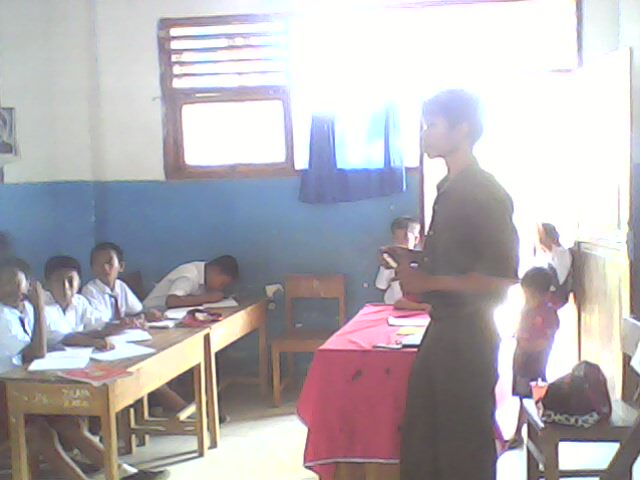 Gambar 1: Guru memberikan pertanyaan kepada siswadalam penerapan metode inkuiri dalam pembelajaran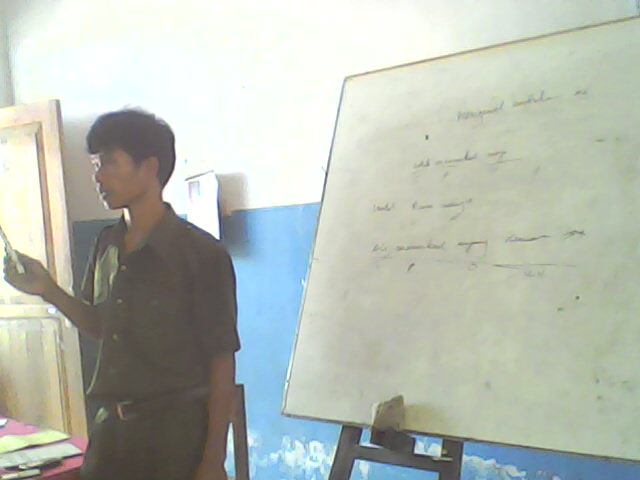 Gambar 2: Guru memberikan penjelasan atas pertanyaansiswa dalam proses pembelajaran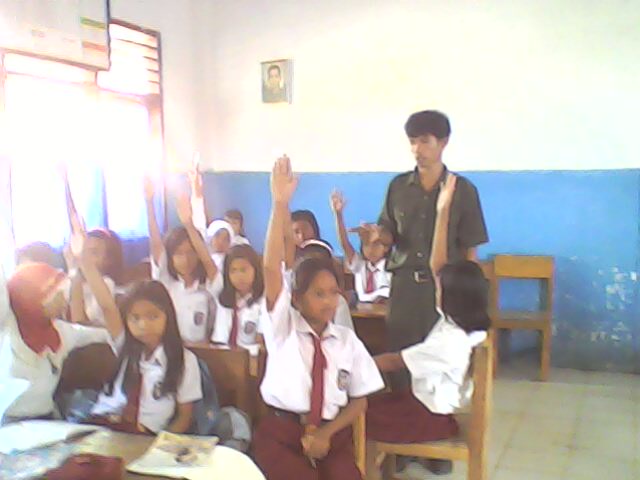 Gambar 3: siswa tampak antusias bertanya terhadap materi pelajaran dalam penerapan pembelajaran inkuiri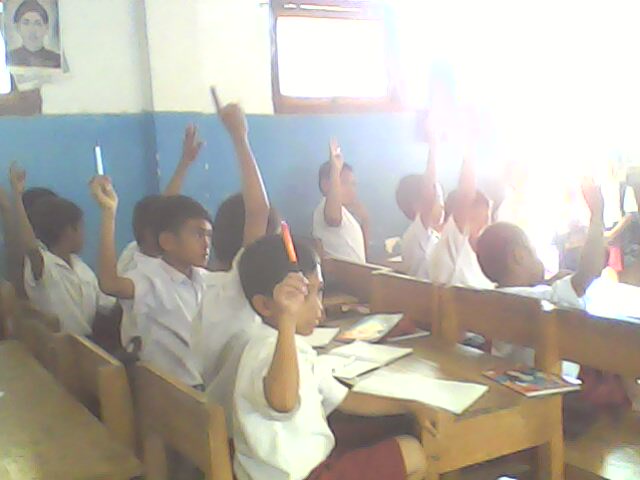 Gambar 4: siswa tampak antusias bertanya dalam penerapan pembelajaran inkuiriLampiran:DOKUMENTASI PELAKSANAAN PENELITIAN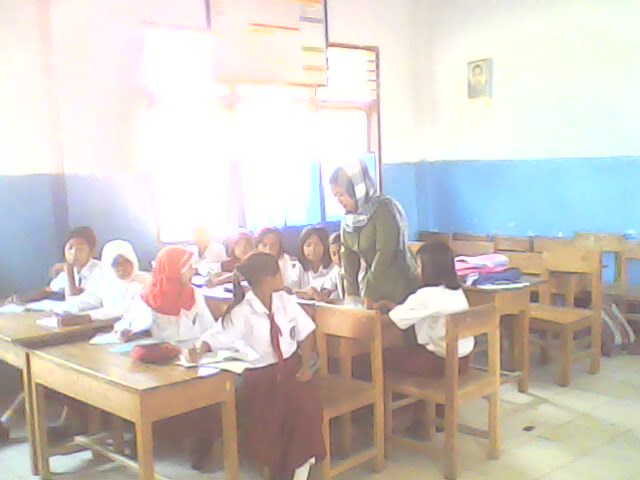 Gambar 1: Guru memberikan bimbingan kepada siswa dalam pengisian LKS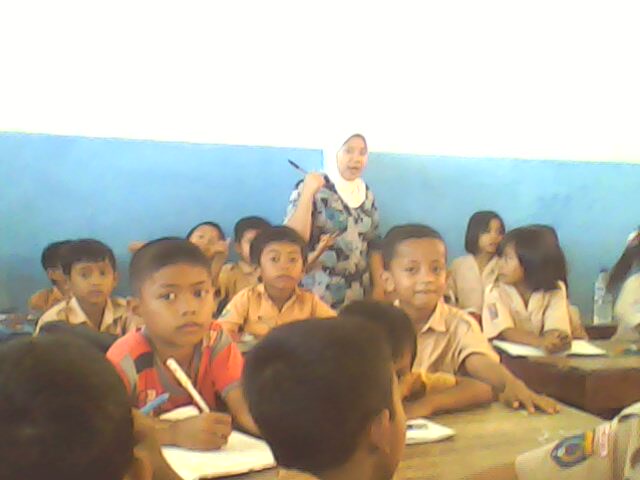 Gambar 2 : Guru memberikan penjelasan kepada siswa mengenai model pembelajaran yang diterapkan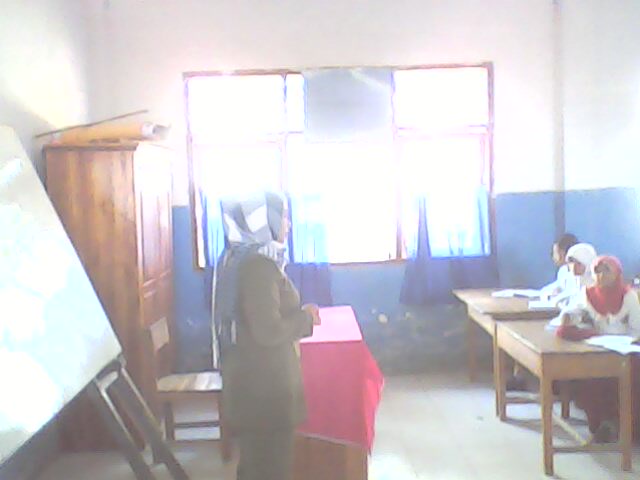 Gambar 3: Guru mendemosntrasikan materi dengan model learning cycle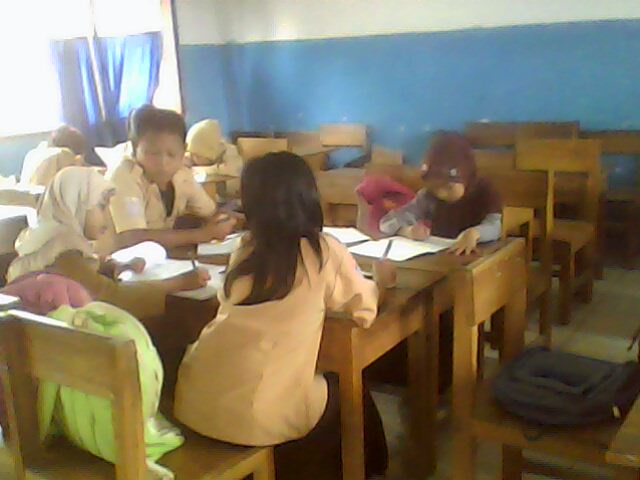 Gambar 4:  Proses pembelajaran dengan menggunakan model learning cycle  